ELEMENTOS FINITOS EN ACÚSTICA :PROBLEMAS EN 1DINTRODUCCIÓNNo se puede considerar la ecuación de onda por si sola, esta debe ser entendida en conjunto con sus condiciones iniciales y de contorno. Las condiciones iniciales se refieren a la presión inicial como también a la taza de cambio de presión inicial. Las condiciones de contorno expresan la descripción de los elementos existentes en la frontera donde la onda sonora se propaga. Entonces para un medio tenemos en primer lugar la ecuación de onda. Entonces para un punto  asociado con el dominio donde la onda se propaga conforme a la siguiente ecuación. La mayoría de los problemas puede ser solucionado a partir de sus soluciones.Solución de Onda PlanaSolución de Onda EsféricaEn casos donde interesa la respuesta transiente, tenemos condiciones iniciales, la primera corresponde a la distribución de presión en el tiempo cero. Mientras que la segunda se refiere a la taza de cambio de la presión sonora en el tiempo ceroPor otra parte, las condiciones de contorno genéricas pueden ser descritas porDonde  es el vector de velocidad de partículas asociada a la onda sonora,  es la presión sonora,  es la velocidad del sólido en el cual existe una interacción acústica/vibratoria e  es la admitancia acústica específicaEsta condición general de frontera o contorno puede ser descompuesta y simplificada comoCondiciones de Contorno de DirichletSi consideramos la impedancia del contorno como nula tenemos la condición de contorno de Dirichlet homogénea, la cual es conocida como liberación de presión para Si existe un valor pre escrito podemos reescribir para Condiciones de Contorno de NeumannSi consideramos la admitancia del contorno como nula tenemos la condición de contorno de Neumman homogénea, esto significa que la componente normal de la velocidad de partículas del fluido en la frontera es nula y por lo tanto tenemos una condición de pared rígida. Entonces para un punto En términos de la presión sonora tenemosPor supuesto si la velocidad es pre escrita en el contorno tenemos para un punto O en relación con la presiónCondiciones de Contorno de RobinTambién es conocida como condición de contorno de impedancia, en este caso la situación se referirá a la impedancia acústica específica  y a su recíproco la admitancia acústica específica . A partir de la expresión general para punto , es decir la región donde se consideran las condiciones de RobinPero podemos escribir estoObviamente estas regiones pertenecientes al contorno no se interceptan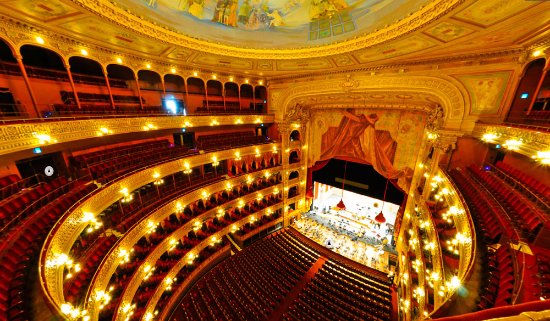 ECUACIÓN DE ONDA SONORA UNIDIMENSIONAL FORMULACIÓN DIFERENCIAL (FUERTE) Y FORMULACIÓN INTEGRAL (DÉBIL)La ecuación de onda plana en un tubo de longitud , definido entre  y  y sus condiciones iniciales sonLas condiciones de contorno más interesantes de analizarFuente al inicio del tubo, lo que corresponde a una condición de Dirichlet no homogénea en x = -L/2Tubo abierto ideal o liberación de presión en , lo que corresponde a una condición de Dirichlet homogénea.Tubo cerrado en uno y/o ambos extremos, es decir condición de contorno de Neumann homogénea en ambos extremos.Tubo con impedancia acústica específica característica  en  (material absorbente) , o bien un tubo abierto considerando la impedancia acústica específica de radiación  (tubo abierto irradiando presión sonora) en , en ambos casos tenemos una condición de RobinVolveremos a la ecuación de onda y la modificaremos de tal forma que podamos incorporar en una sola expresión “todas” las condiciones posiblesMultiplicamos ambos lados de la ecuación por el término , al que denominaremos variación de la presión sonoraEntenderemos la variación  como un cambio infinitesimal e imaginario de la presión sonora que es compatible con las condiciones de contorno. Un ejemplo de esta puede ser expresado en la siguiente figura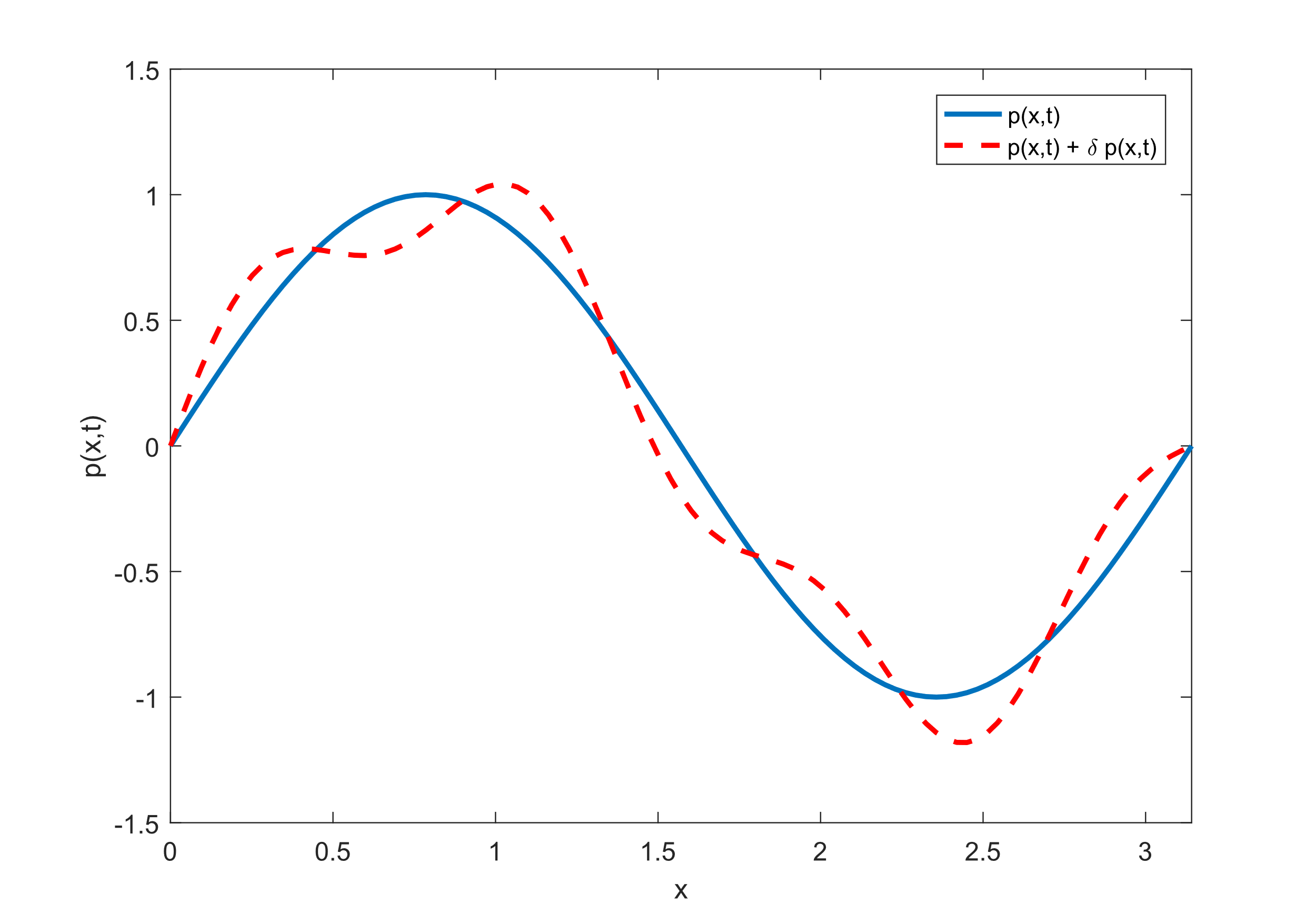 Integramos a ambos lados de la ecuaciónSeparamos las integralesY resolveremos la segunda integral usando la técnica de integración por partesEntoncesReemplazamos en Si consideramos que el área de la sección transversal del tubo es variable , además tanto la presión sonora  como la variación de la presión sonora son dependientes de la posición y del tiempo y que pueden existir cambios en la velocidad del sonido en el tubo Si existieran fuerzas corporales  (fuente distribuida en el tubo) la ecuación en formulación diferencial sería dada por:Mientras que la ecuación de onda en formulación integral Al final del tubo  podemos considerar la existencia de un material acústico caracterizado por su impedancia acústica específica, o bien si el tubo está abierto y consideramos la impedancia acústica específica de radiación. En este caso usaremos la Ecuación de Fuerza de Euler UnidimensionalPodemos simplificarY al asumir la solución armónica mono frecuencialAl derivar la velocidad de partículas con respecto al tiempoEvaluando la Ecuación de Fuerza de Euler Unidimensional en Pero recordemos la relación entre impedancia acústica específica y presión sonoraPor lo tanto, la ecuación anteriorDonde  es la admitancia acústica específica . Además, debemos recordar en términos genéricos que cuando derivamos la presión sonora con respecto al tiempo Usaremos esto Enel tercer término de la ecuación formulada integralmenteEste término se puede rescribir comoDonde  es la función Delta de Dirac. Entonces reescribimos la Ecuación de onda en Formulación Integral o Formulación DébilDe igual forma que en el caso anterior las condiciones inicialesSe habla de formulación débil debido a que sus requisitos de validación son menos estrictos que en la formulación diferencial.En todos esos puntos  no existe, pero fuera de esos puntos esa derivada si existe y es una fusión sin problemas, entonces la expresión , si tiene importancia. En esta formulación indirectamente hemos incorporado:AbsorciónMateriales absorbentes en uno de los extremos del tuboTubo Cerrado Caso 1Si el tubo está perfectamente cerrado en la admitancia  es nula y la integral anterior es ceroTubo Cerrado Caso 2En este caso la derivada parcial de la presión respecto a x es ceroTubo AbiertoEn este caso como la presión sonora debe ser nula, la variación de la presión debe coincidir con la condición de contorno respectivaTubo con FuenteEn este caso como la presión sonora debe ser nula, la variación de la presión debe coincidir con la condición de contorno respectiva  entonces  La formulación débil permite compatibilizar todas las posibles condiciones de contorno en una sola ecuación, sin embargo, encontrar una solución analítica puede ser un proceso muy complejo. Sin embargo, la formulación integral nos permite usar una solución discreta y aproximadaDISCRETIZACIÓN DE LA FORMULACIÓN INTEGRAL (DÉBIL) DE LA ECUACIÓN DE ONDASupongamos que podemos expresar la solución de la ecuación de onda de manera aproximada de la formaLas funciones  son construidas por el usuario y se les solicita que sean linealmente independientes y satisfagan las condiciones de contorno. Esta ecuación en forma matricial es En forma compacta podemos decirPodemos hacer lo mismo para la variación de la presión sonora (también llamada función de peso)Las funciones  son exactamente las mismas y en forma compacta tenemosMATRIZ DE MASAAproximamos la primera integral usando el proceso de discretizaciónAclaramos que Sacamos para afuera los elementos de la ecuación que solamente dependen del tiempoLlamamos a la integral siguiente como matriz de masa EntoncesPodemos aproximar la primera integral comoObservemos que es esta expresiónLos componentes de la expresión sonEntonces la expresión completa indicaCada elemento de la matriz de masa esMATRIZ DE RIGIDEZTomamos la tercera integral y la aproximamosSacamos los términos con respecto al tiempo de la integralLa tercera integral es aproximada porDefinimosLlamamos a la integral siguiente como matriz de rigidez Donde cada elemento es de la formaMATRIZ DE AMORTIGUAMIENTORealizamos el mismo procedimientoEntonces Entonces la tercera integral se puede aproximar por La matriz de amortiguamiento es dada por Donde cada elemento es de la formaVECTOR DE FUERZASDe la integral final podemos generar la aproximaciónObtenemos el vector de fuerzas Donde cada elemento es de la formaECUACIÓN DISCRETIZADADesde la Ecuación de Onda expresada en términos de la Formulación Integral o Formulación DébilDe igual forma que en el caso anterior las condiciones inicialesTenemosFactorizamos por Y como es te conjunto de funciones son imaginarias e infinitesimales  por lo tanto la ecuación discretizada y las condiciones inicialesFinalmente La formulación débil y la discretización nos permiten:Bajar la complejidad del problema, de decir que resolver una ecuación diferencial en derivadas parciales es más difícil que resolver un sistema de ecuaciones diferenciales ordinarias.La formulación débil nos permite integrar cualquier tipo condición de contorno e inicial, en un marco unificado y al mismo tiempo la discretización nos hace más eficiente el conseguir una soluciónUNA INTRODUCCIÓN AL MÉTODO DE LOS ELEMENTOS FINITOS: MÉTODO DE COLOCACIÓNEl objetivo de esta sección es concretizar los conceptos anteriormente vertidos estableciendo de manera mucho más clara los procesos de construcción de las matrices de masa, rigidez y amortiguamiento y como las ecuaciones pueden resolverse de manera simple en el caso de que la excitación es de carácter armónicoLas funciones de interpolación  deben ser construidas bajo el siguiente procedimiento recomendadoSelecciones puntos nodales en la estructuraA cada nodo asociarle grados de libertad, en nuestro caso presión sonora.Por cada grado de libertad en cada nodo, construir una función que tenga un valor unitario en dicho grado de libertad y cero para el restoA fin de que la solución al problema sea convergente las funciones  (en nuestro caso unidimensional corresponden a deben cumplir con un conjunto de condicionesSer linealmente independientesSer continuas y poseer derivadas continuas de orden (p – 1). Específicamente en este caso se considerará p = 1 y 2 Satisfacer las condiciones de contorno, estas incluyen derivadas de orden (p-1)Formar una serie completaUna serie de funciones se dice completa si cumple el error cuadrático promedio es cero en el límite conforme la lo expresado en la ecuación A fin de comenzar por un caso simple consideraremos un tubo de longitud L, cerrado en ambos extremos, esto quiere decir que:Asumiremos que la velocidad del sonido es constante, no hay fuerzas externas ni corporales y que el amortiguamiento es nuloFigura 2.2. Elementos y funciones de interpolación El tubo es recto, el área de la sección transversal es constante. El tubo fue dividido en 4 elementos y se generaron 5 nodos, cada uno con su propia función de interpolaciónLas funciones sonMATRIZ DE MASARecordemos que la matriz de masa es dada porEsta matriz es simétricaEn nuestro caso tenemosReunimos todos los elementos de la matrizFactorizamos por Donde MATRIZ DE RIGIDEZPodemos calcular cada miembro de la matriz de rigidez, recordando que esta es simétricaDonde cada elemento es de la formaFactorizamos y formamos la matrizEntonces resumiendo tenemosNos enfocaremos ahora en resolver de forma general la ecuación  para cualquier tamaño de las matricesAsumiremos que la solución es de carácter armónico / exponencial complejaDonde  es un vector formado conjunto de constantes a determinar y  es una frecuencia angularAl reemplazar  en la ecuación Factorizamos, simplificamos  y tenemosTenemos entonces el problema de valores propiosO bienDonde Resumiendo, desde el inicio del capítulo pasamos de una ecuación de ondas sonoras, diferencial en derivadas parciales en formulación fuerte, a una ecuación integral en formulación débil; al discretizar convertimos todo en un sistema de ecuaciones diferenciales ordinarias de segundo orden con coeficientes constantes, para finalmente convertir todo esto en un sistema de ecuaciones algebraicasEste sistema de ecuaciones solamente tiene solución si Tenemos que determinar los valores de  a partir del polinomio característico que obtenemos del determinanteLas raíces  de este polinomio están relacionadas con las frecuencias naturales angulares, frecuencias de resonancia angulares o frecuencias modales. En términos generales estos valores reciben nombres tales como valores propios o eigenvalues.Al conocer todos los valores de , dicho de otra forma, determinamos las frecuencias naturales angulares , obtendremos un conjunto de  sistemas de ecuaciones algebraicasCada valor propio o frecuencia natural/resonancia tiene asociado un vector propioY el conjunto de resultados de los sistemas de ecuaciones  son llamados vectores propios, modos normales de vibración o eigenvectors.TUBO CERRADO EN AMBOS EXTREMOS – INTRODUCCIÓN AL REFINAMIENTO hAl modelar un problema utilizando un programa de elementos finitos, es muy importante verificar si la solución a convergido. La palabra convergencia se usa porque el resultado de un programa de elementos finitos está convergiendo en una única solución correcta. Para verificar la convergencia, se requiere más de una solución para el mismo problema. Si la solución es dramáticamente diferente de la solución original, entonces la solución del problema no es convergente. Sin embargo, si la solución no cambia mucho (menos de una pequeña diferencia porcentual), entonces la solución del problema se considera convergente.El refinamiento h (FEM_h) mejora los resultados al aumentar el número de elementos mediante la disminución de la longitud característica de estos (h) y sin cambiar las características de las funciones de interpolación usadasA fin de ilustrar este método, se considerará una situación unidimensional simple al igual que en la sección anterior. , es decir un tubo de longitud de longitud  de 1m, cerrado en ambos extremos, esto quiere decir que las condiciones de contorno descritas en las ecuaciones y Comenzaremos con cuatro elementos, luego subiremos a diez y finalmente a cien, compararemos resultados de frecuencias naturales y formas modales mediante tablas y gráficos.Observemos la formulación débil y consideremos el tubo cerrado en ambos extremos ,  no existe amortiguamiento, la sección transversal y la velocidad del sonido son constantesCon más claridad la condiciones al inicio y al final del tubo sonSupondremos que la velocidad del sonido y que el área de la sección transversal del tubo permanece constante. Así mismo no se incorporarán fuerzas corporales en el problema. Entonces:Después de discretizar la ecuación de movimiento esSi la solución es armónica y estacionaria de la forma . El problema de valores propios asociado esDonde las matrices de masa y rigidez son de manera genéricaPodemos cuantificar, para 4, 10 y 100 elementos, los errores en las frecuencias calculadas mediante FEM versus las frecuencias teóricas dadas por.Estos resultados se presentan a partir de las siguientes figuras y tablasTabla 2.1 Frecuencias Teóricas y FEM – 4 ElementosTabla 2.2. Frecuencias Teóricas y FEM – 10 ElementosTabla 2.3. Frecuencias Teóricas y FEM – 100 Elementos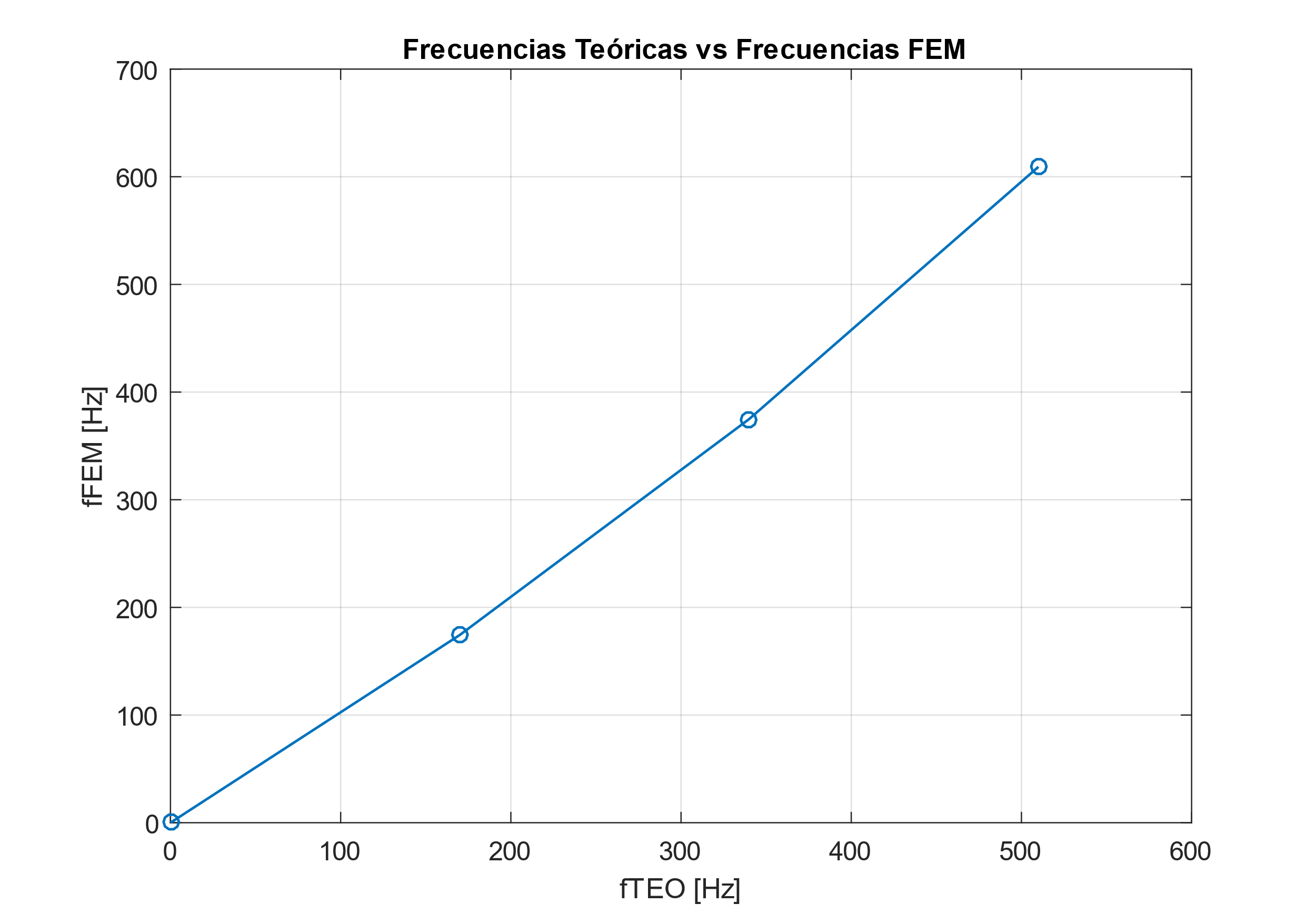 Figura 2.7. Frecuencias Teóricas vs. Frecuencias FEM – 4 Elementos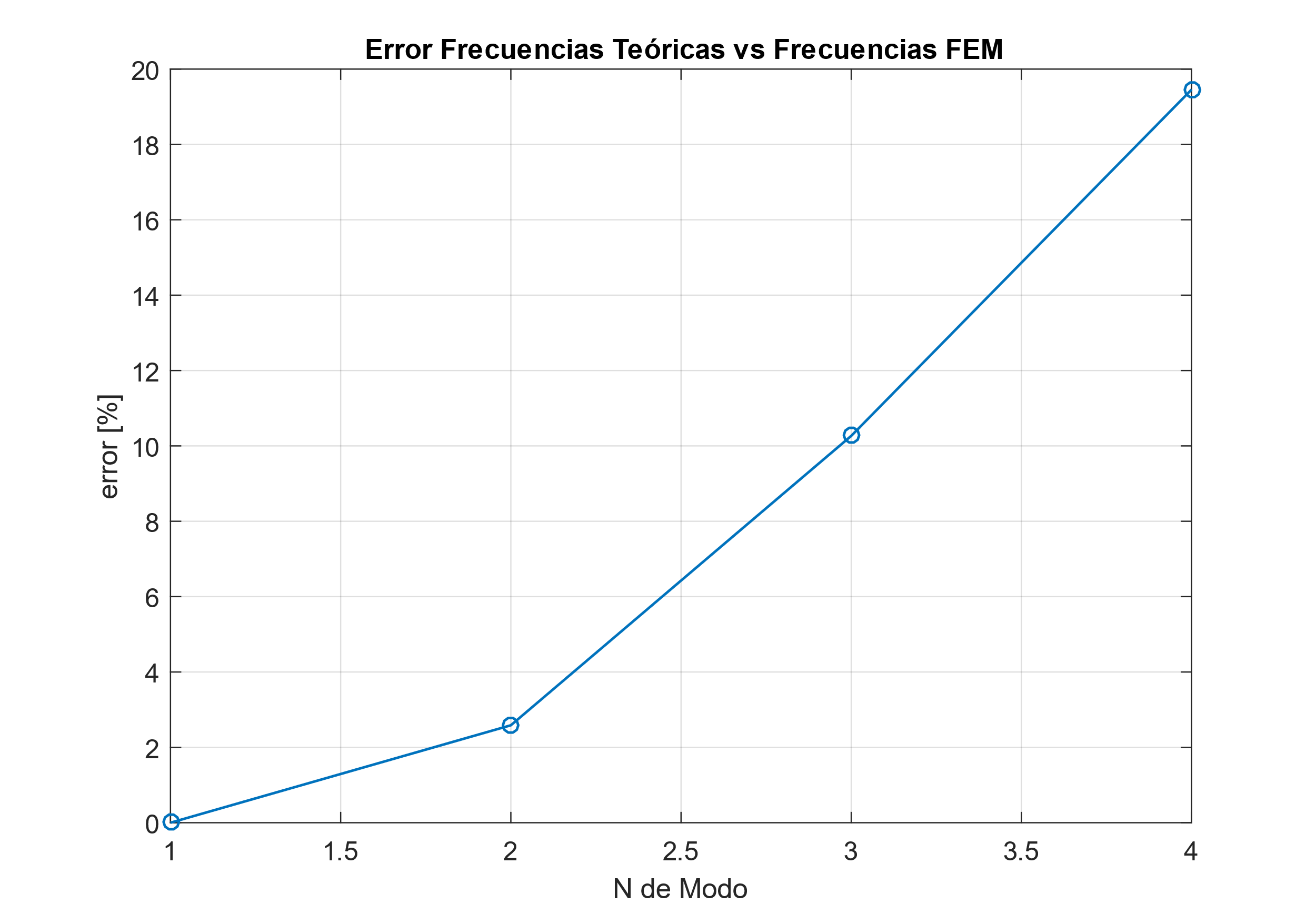 Figura 2.8. Error Frecuencias Teóricas vs. Frecuencias FEM – 4 Elementos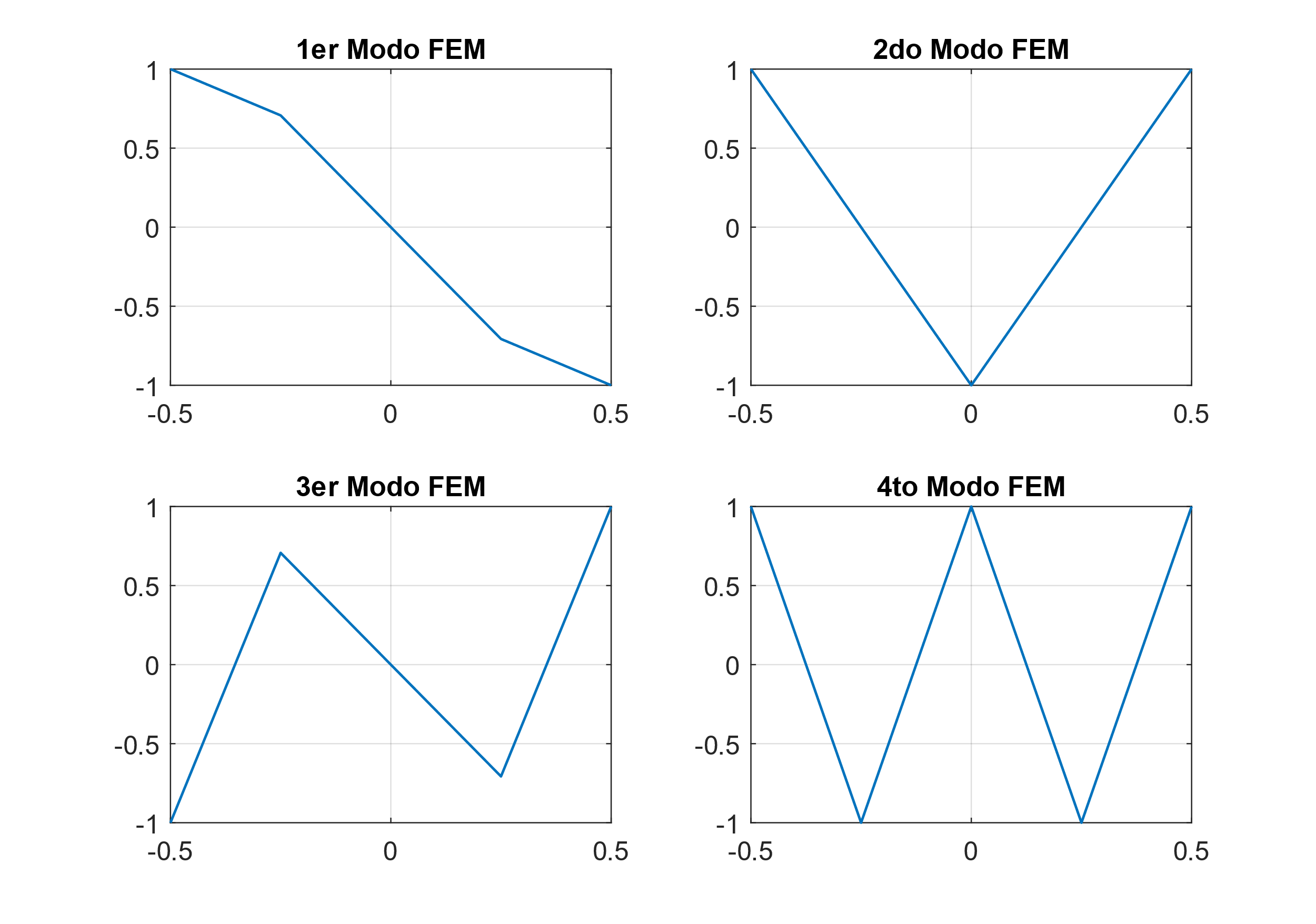 Figura 2.9. Modos FEM – 4 Elementos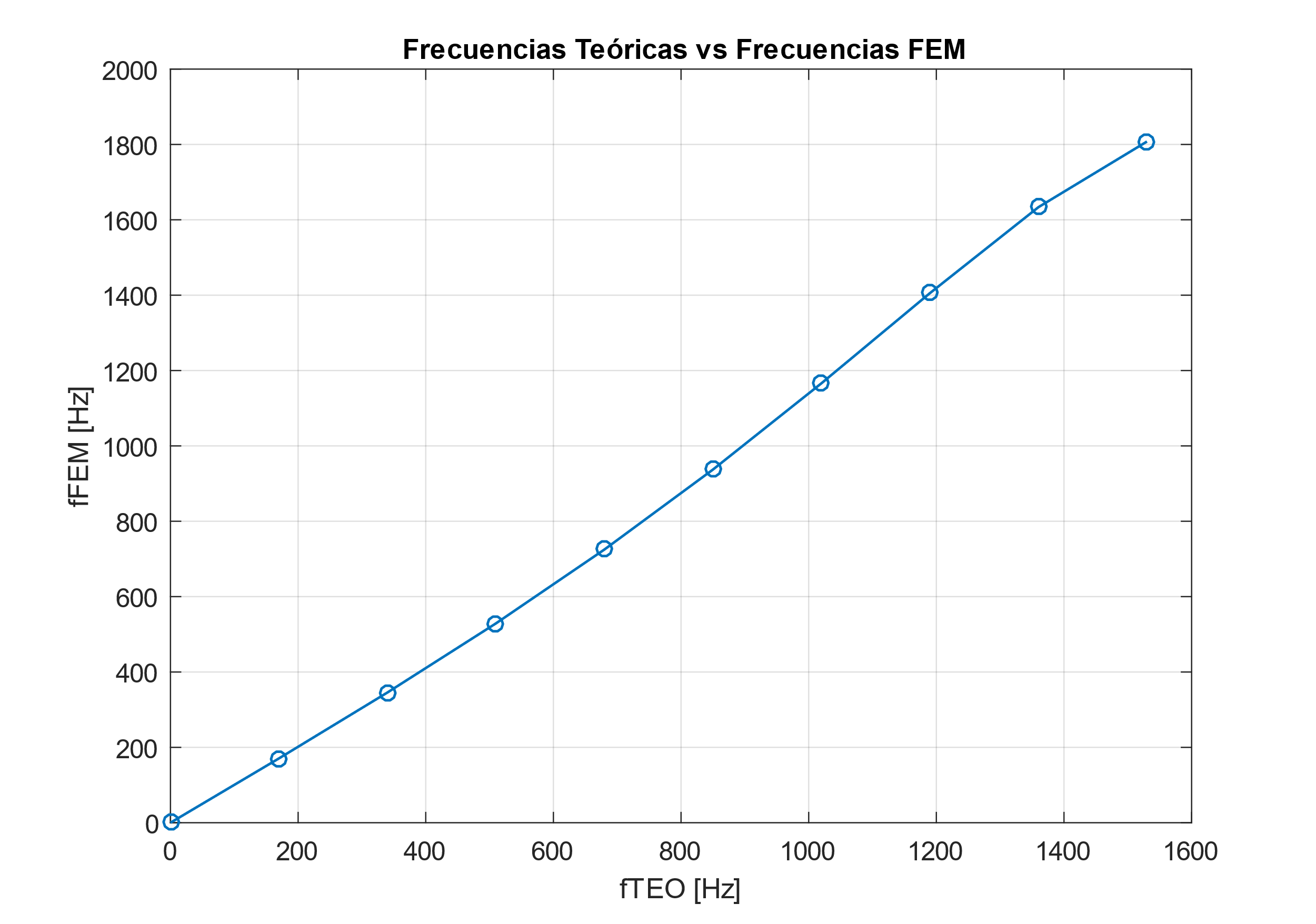 Figura 2.10. Frecuencias Teóricas vs. Frecuencias FEM – 10 Elementos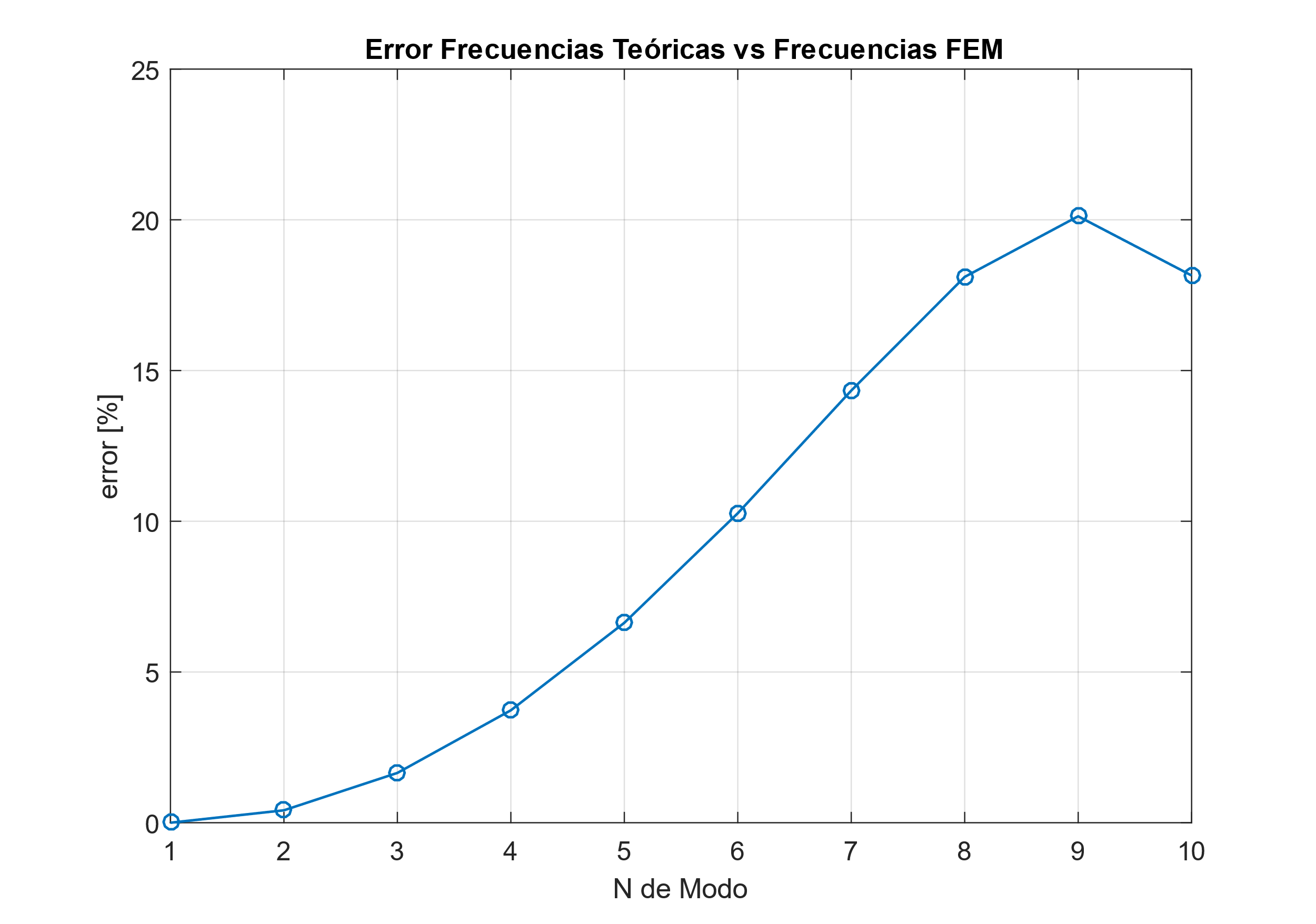 Figura 2.11. Error Frecuencias Teóricas vs. Frecuencias FEM – 10 Elementos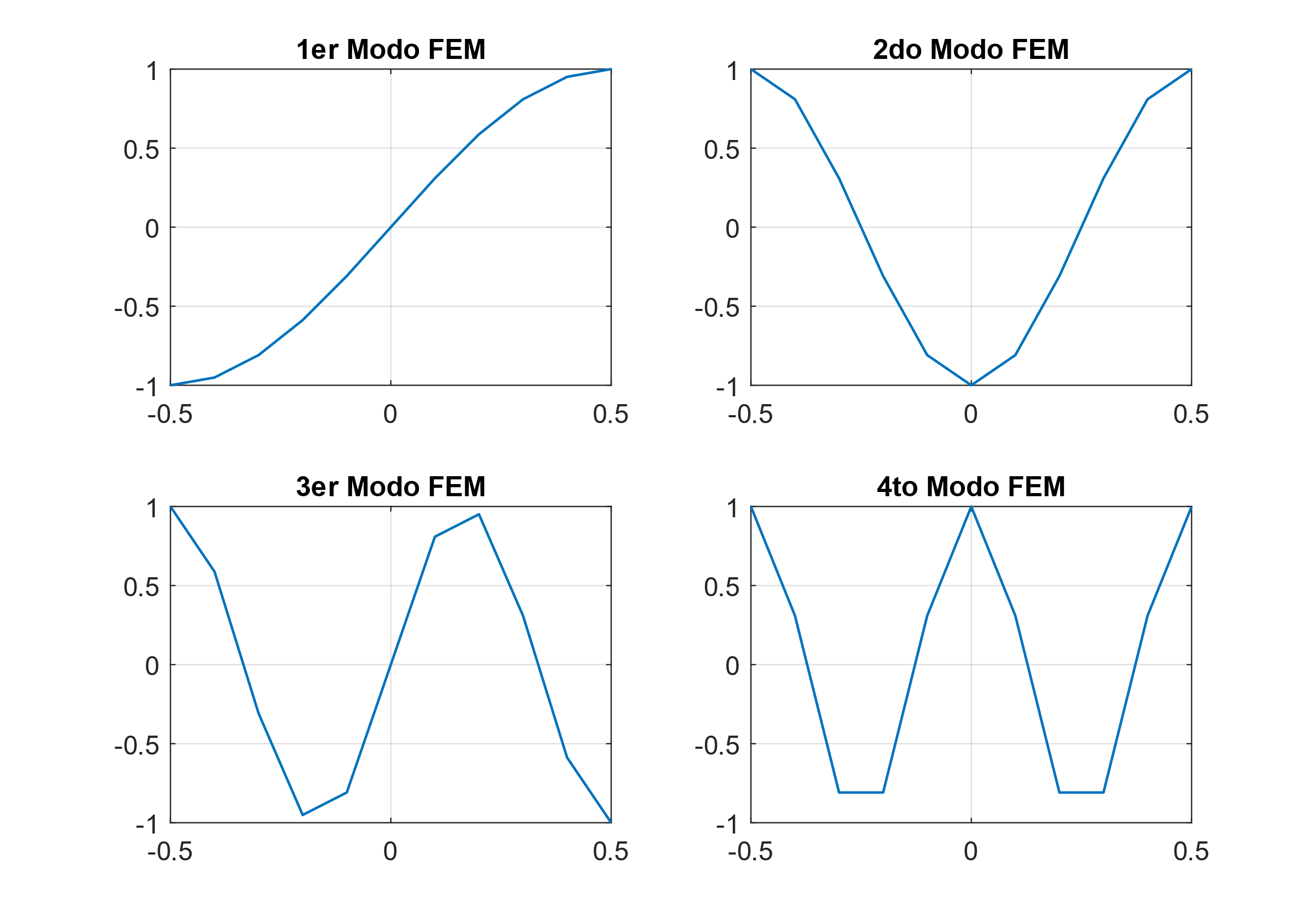 Figura 2.12. Modos FEM – 10 Elementos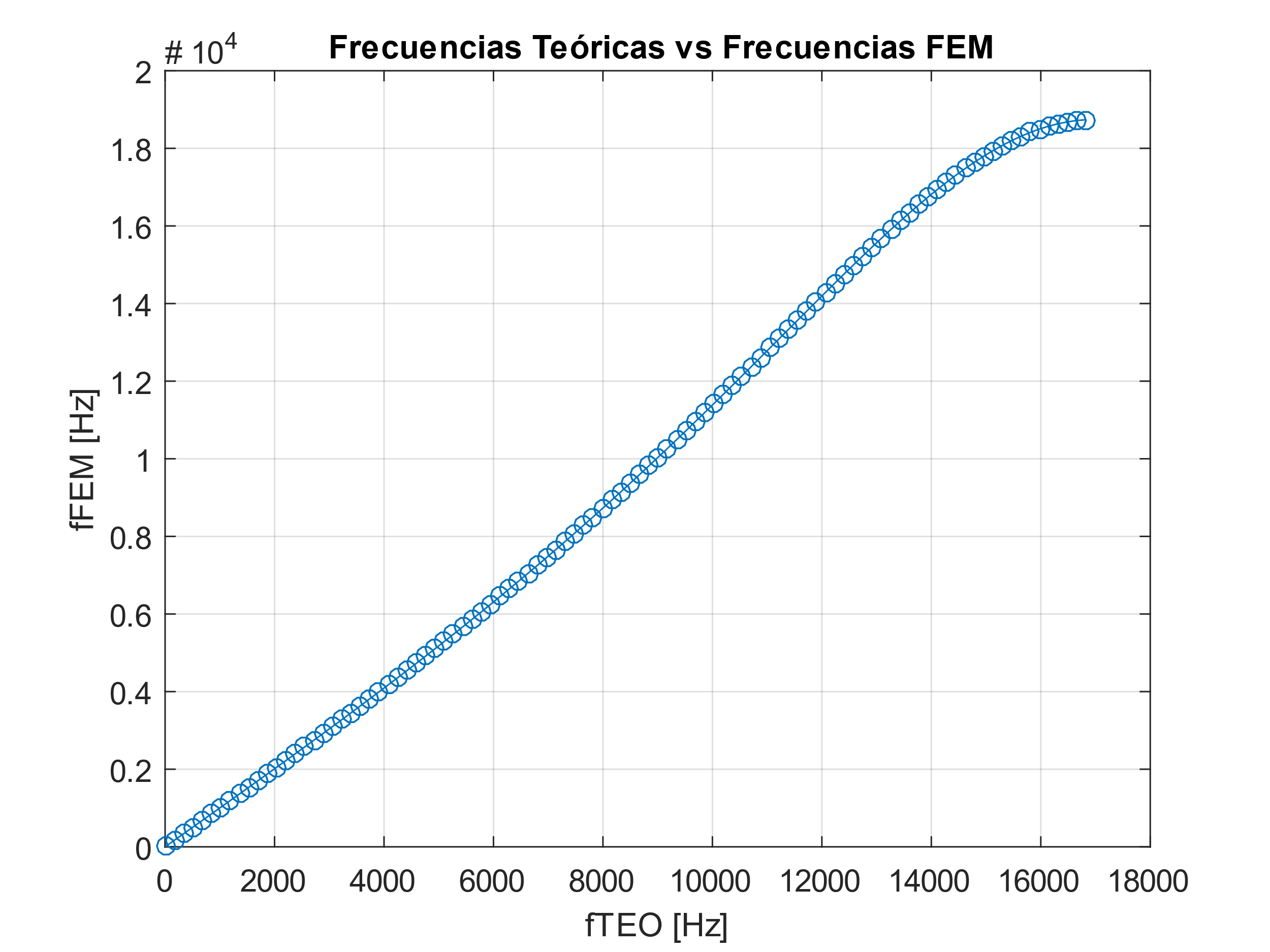 Figura 2.13. Frecuencias Teóricas vs. Frecuencias FEM – 100 Elementos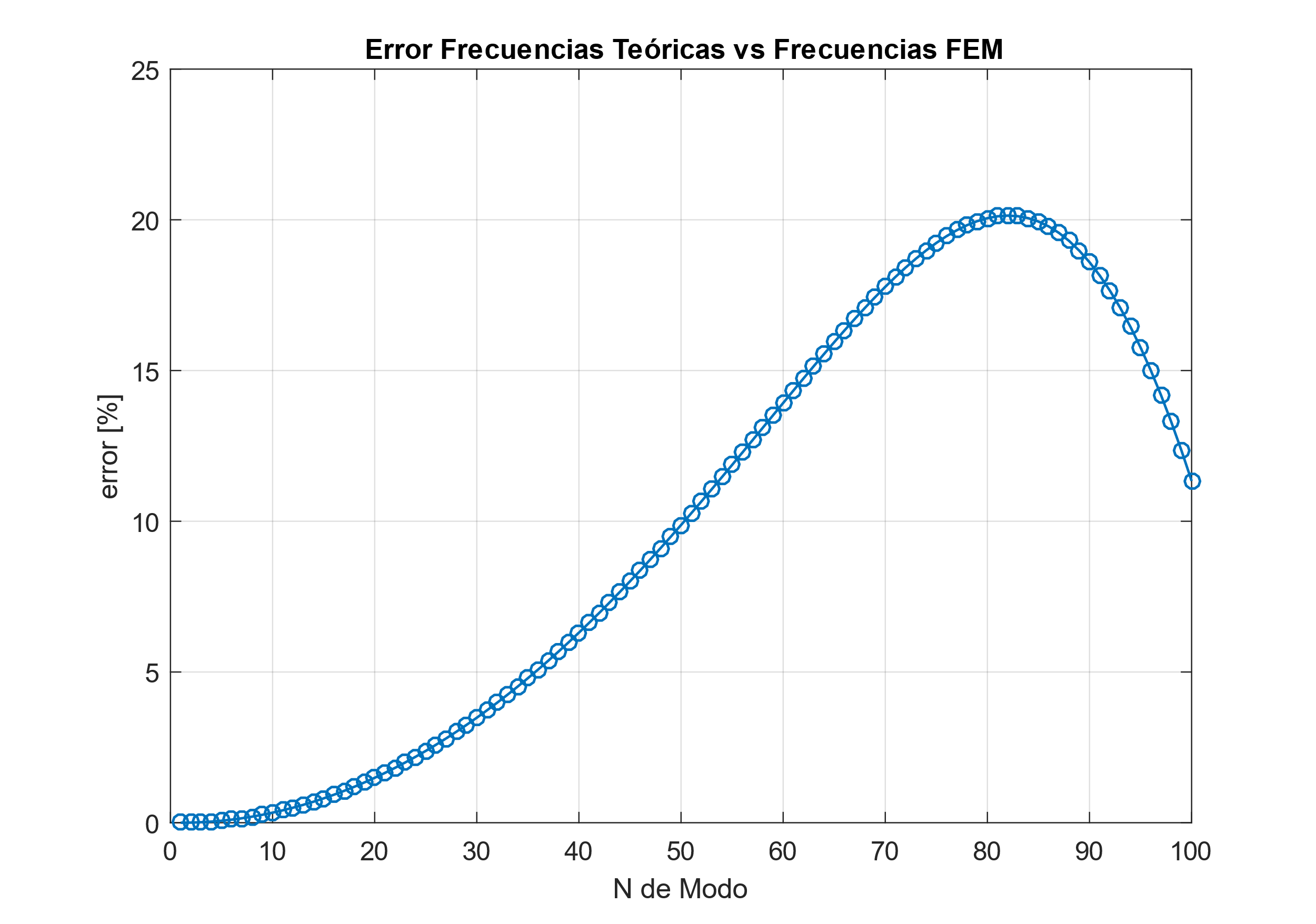 Figura 2.14. Error Frecuencias Teóricas vs. Frecuencias FEM – 100 Elementos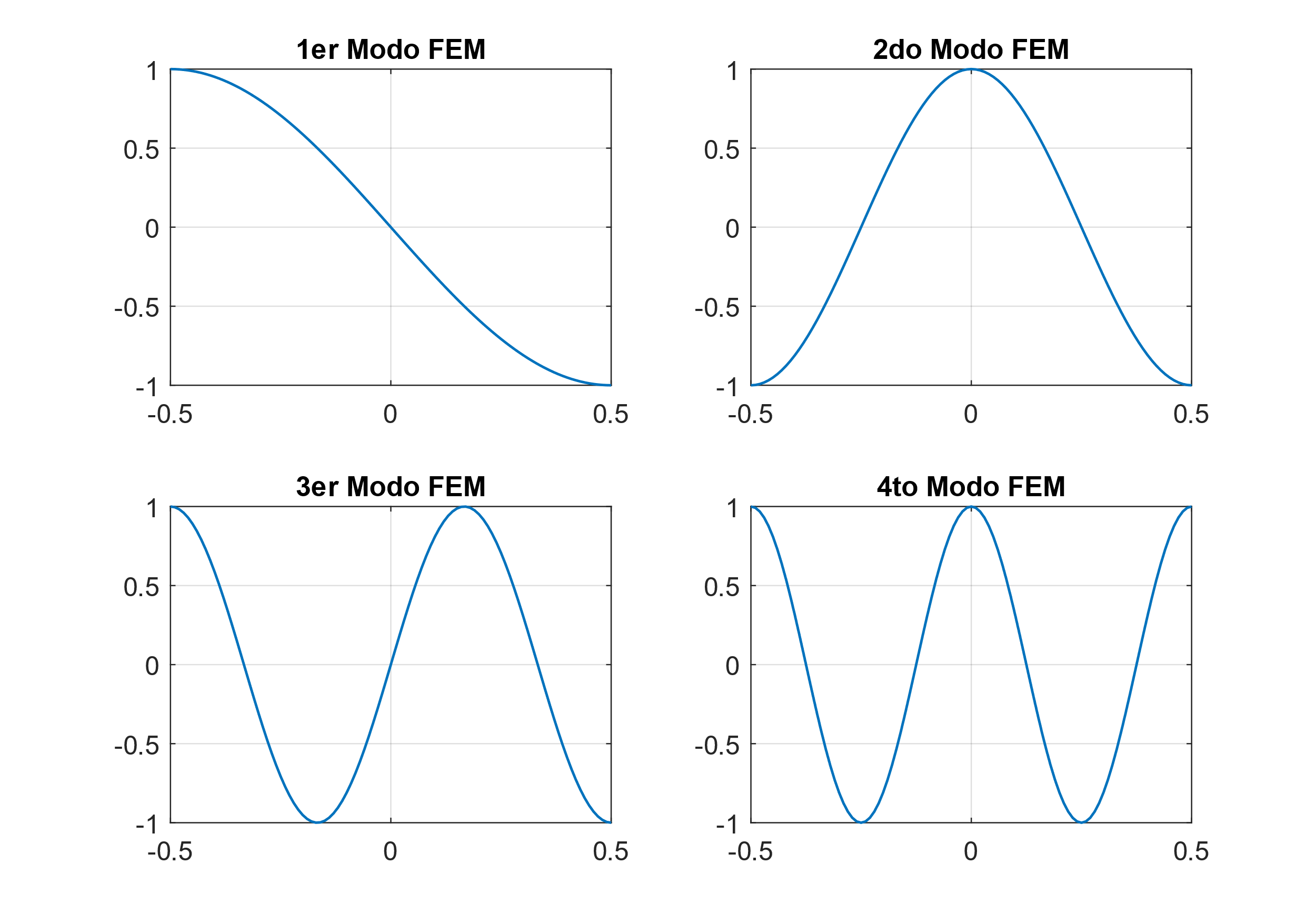 Figura 2.15. Modos FEM – 100 ElementosPodemos tranquilamente concluir en este aspecto que al incrementar el número de elementos la exactitud de nuestros cálculos mejora, sin embargo, como se verá de manera posterior no es el único método de incrementar la exactitud en la solución aproximada.TUBO CON FUENTE EN UN EXTREMO Y CERRADO EN EL OTROVolvamos al caso anterior un tubo de longitud  de longitud 1m, con un pistón actuando como fuente senoidal, de frecuencia , ubicada en un extremo y cerrado en el otro. Las condiciones de contorno se expresan comoEl tubo será el mismo que en el caso anteriorTubo dividido en 4 elementosEntonces la ecuación de movimiento esSin embargo, se debe tener cuidado en el proceso de incorporar la fuente en el extremo del tubo ya que es una condición de contorno y no una fuerza distribuida como lo es . Consideremos inicialmente cuatro elementos y cinco nodos como un caso inicial de análisisLa presión en el primer nodo es ya conocida, porque es una condición de contornoEntonces, al remplazar en la ecuación respectiva tenemosSi observamos la ecuación desde una perspectiva más genérica Podemos ver que la primera ecuación de este sistema es redundante, ya que  es conocido y eso significa que nuestro sistema se reduce a:+reemplazamosOrdenamosLa nueva ecuación de movimiento esEn el dominio de la frecuencia puede ser resuelta comoLa solución a este sistema de ecuaciones algebraico de números complejos esEn otras palabras, una condición de contorno de Dirichlet no nula genera un vector de fuerzas asociado a la reacción de dicha condición. Como en el caso estudiando anteriormente sus resultados pueden extenderse a muchos más elementos. En el siguiente ejemplo se analizan estos resultados para 100 elementos. En la siguiente tabla tenemos la comparación entre resultados teóricos y los resultados numéricos para las seis primeras frecuencias de resonancia. Las soluciones analíticas se presentan en las ecuacionesDe igual manera podemos comparar la solución en términos del valor absoluto de la presión sonora para la frecuencia de 500 Hz a lo largo del tubo y vemos que corresponden dentro de los aceptables márgenes de error. 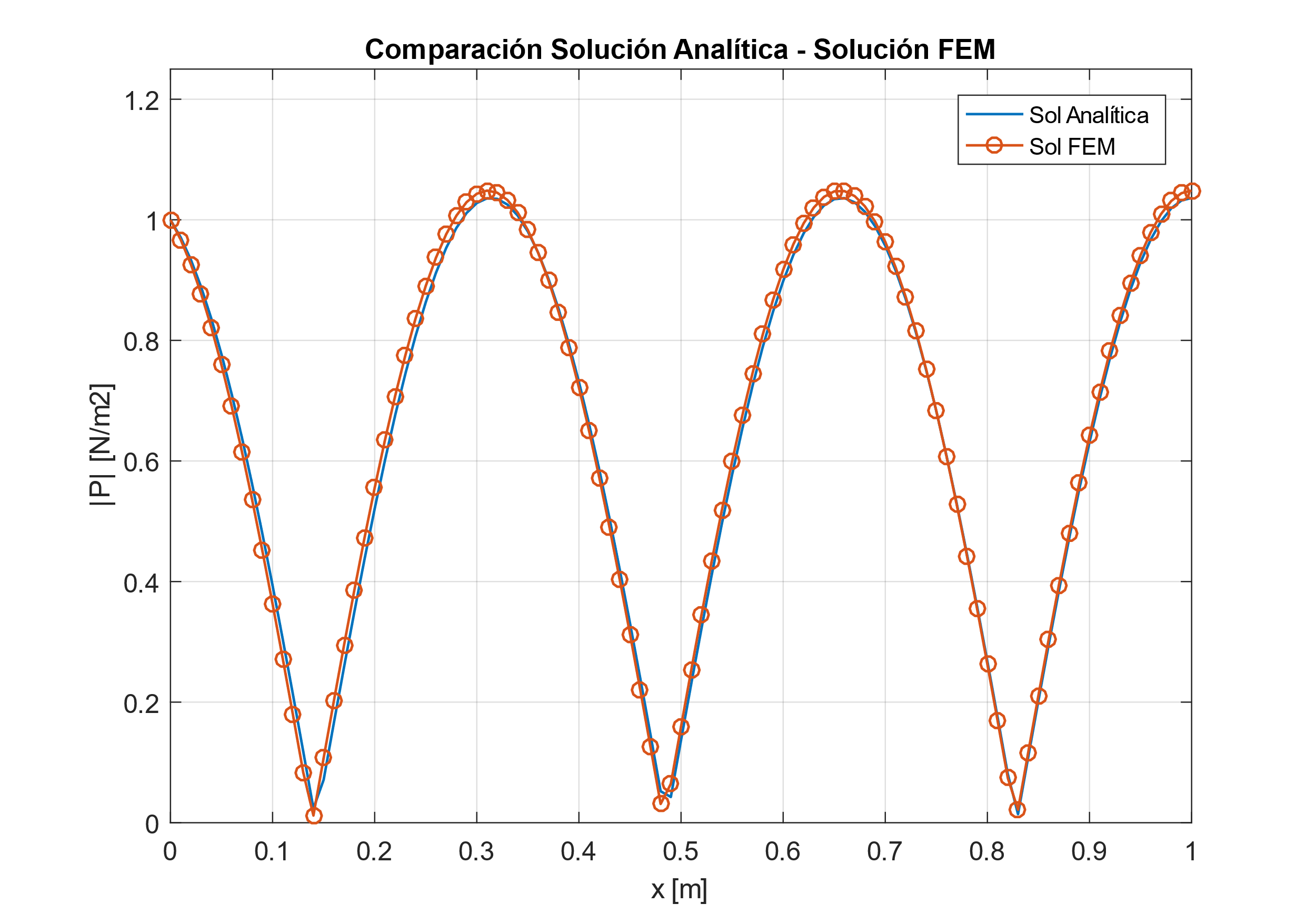 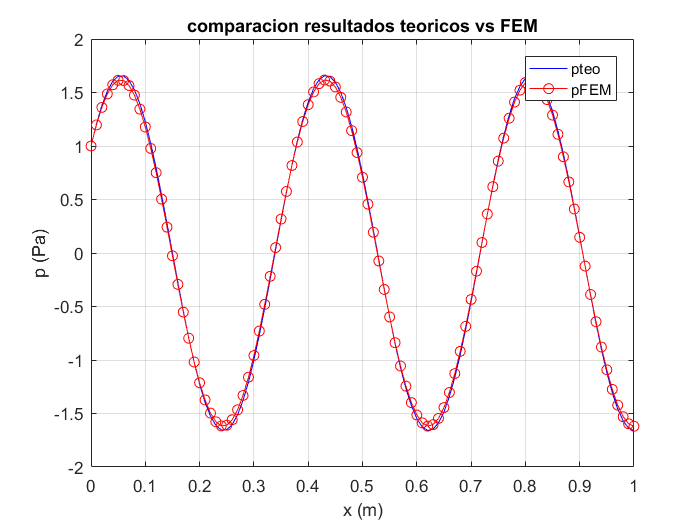 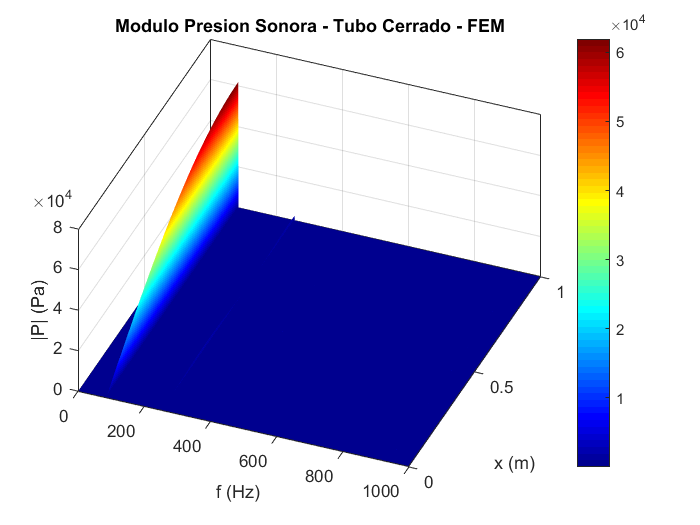 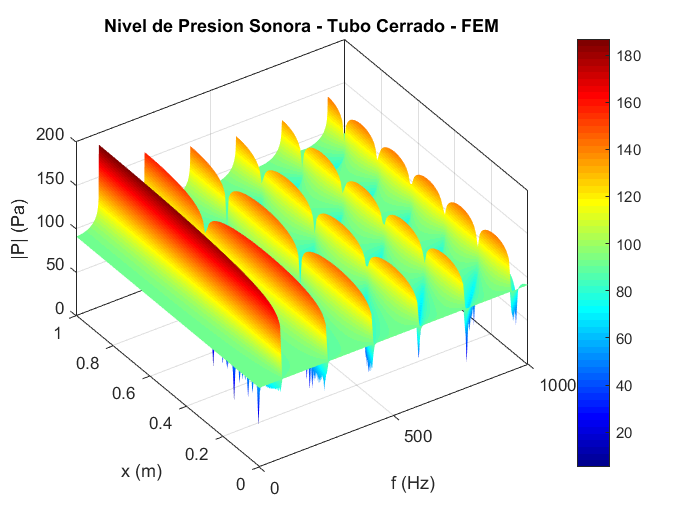 Las distorsiones en los resultados para las frecuencias de resonancia (no en otras frecuencias) no se deben al modelo FEM, son causa de la propia ecuación de onda la cual no considera pérdidas, absorción dentro del tubo, es decir para una frecuencia de resonanciaCondiciones inicialesFuente al inicio del tubo, lo que corresponde a una condición de Dirichlet no homogénea en  y cerrado en La solución de esa ecuación, con sus condiciones iniciales y de contorno esY tanto a partir del modelo teórico como del modelo de elementos finitos este error en la solución de la ecuación de onda es propagadoTUBO CON FUENTE EN UN EXTREMO Y ABIERTO EN EL OTRONuevamente tenemos un tubo de longitud  de longitud , con un pistón actuando como fuente senoidal, de frecuencia , ubicada en un extremo y abierto en el otro. En términos ideales las condiciones de contorno se expresan comoSe mantienen las condiciones anterioresConsideremos 4 elementos y cinco nodos como caso anterior ya que facilita el análisis del problemaLa presión en el primer nodo es ya conocida, porque es una condición de contornoComo el extremo del tubo está abierto De forma más generalPodemos ver que la primera y la última ecuación de este sistema son redundantes, ya que  y  son conocidas y eso significa que nuestro sistema se reduce a:Ordenamos y la condición de contorno en el primer nodo se convierte en fuerzas de reacciónLa nueva ecuación de movimiento esEn el dominio de la frecuencia puede ser resuelta como un sistema de ecuaciones algebraico de números complejos es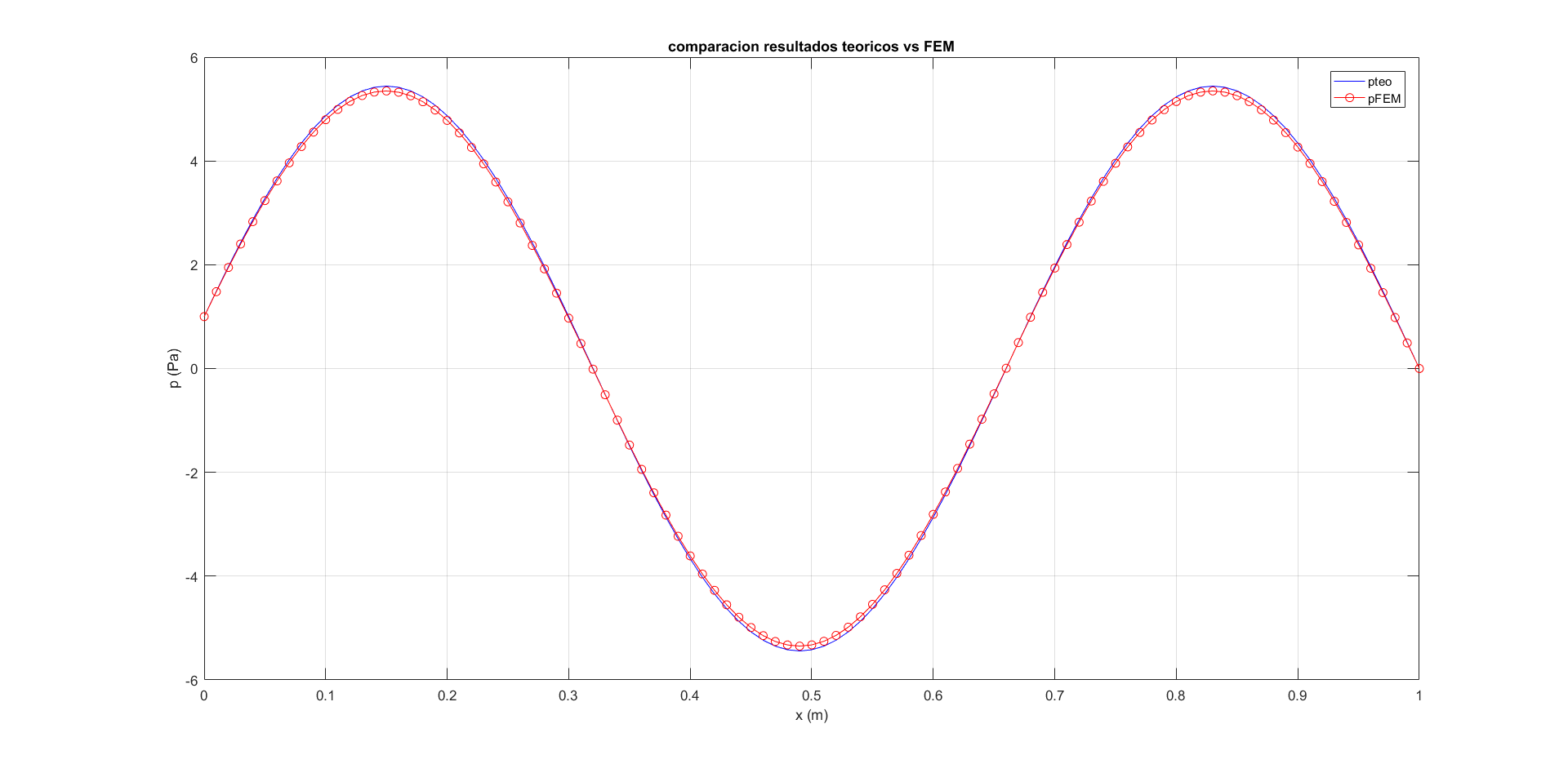 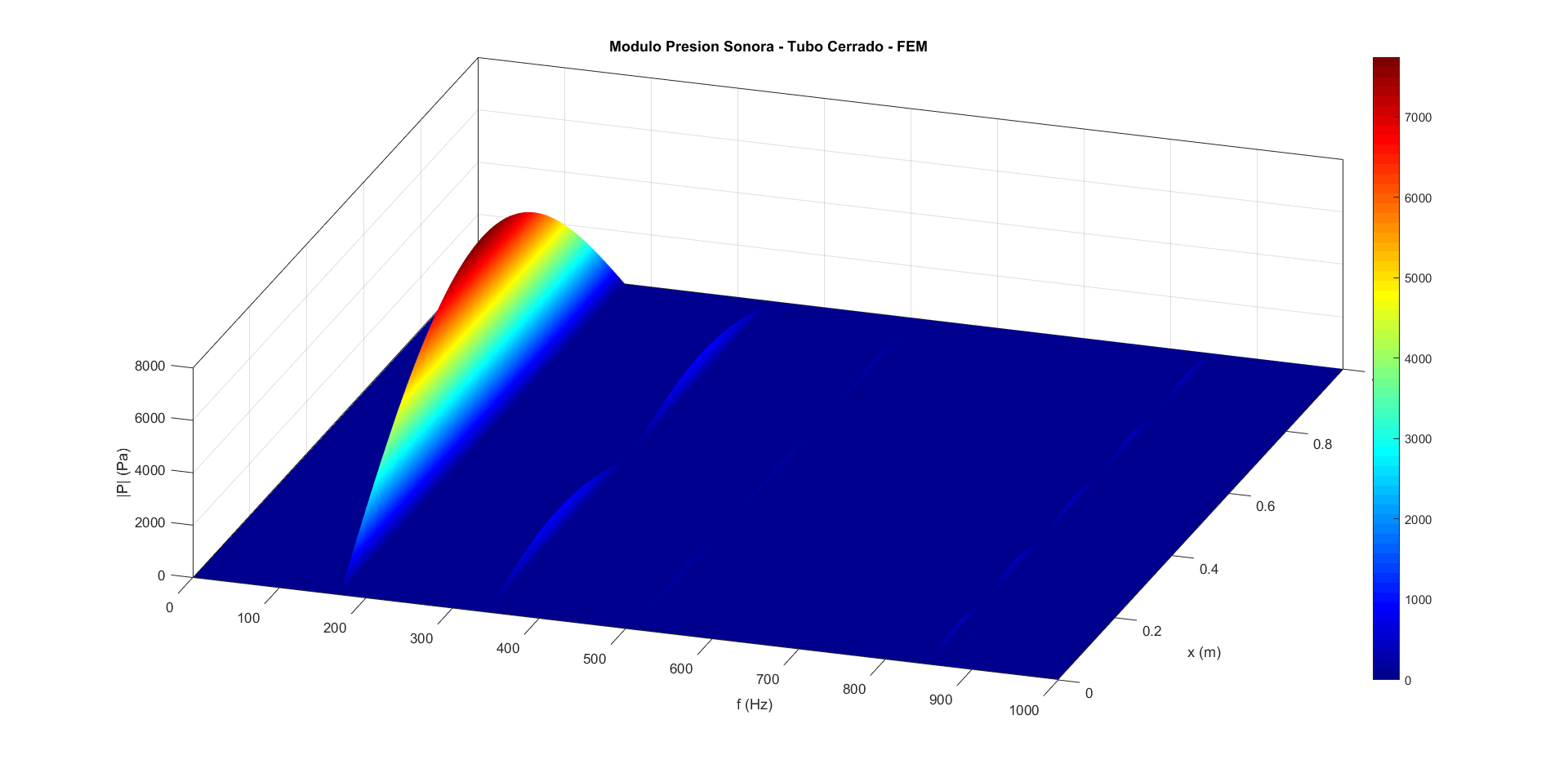 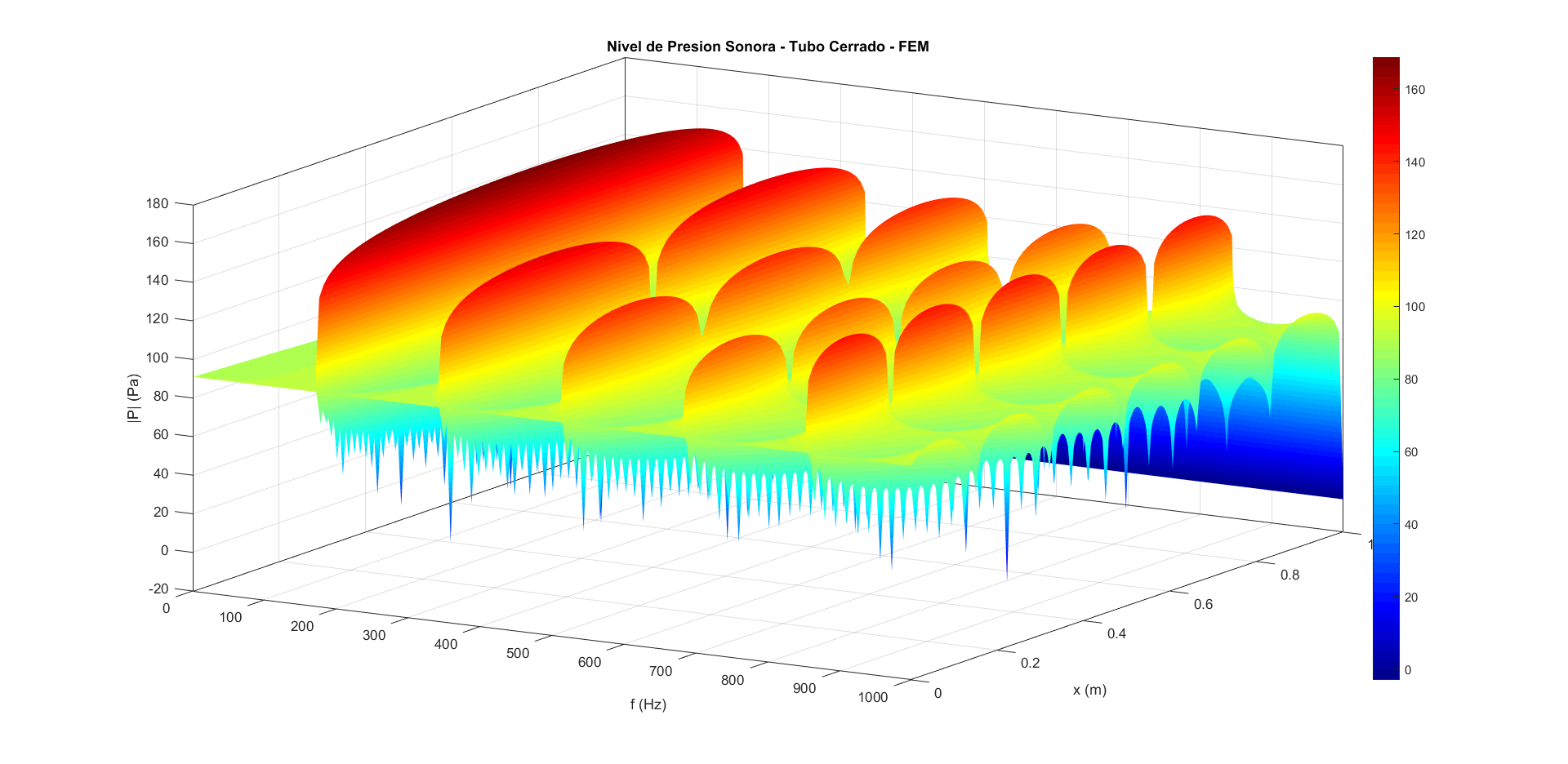 Las distorsiones en los resultados para las frecuencias de resonancia (no en otras frecuencias) no se deben al modelo FEM, son causa de la propia ecuación de onda la cual no considera pérdidas, absorción dentro del tubo, es decir para una frecuencia de resonanciaCondiciones inicialesFuente al inicio del tubo, lo que corresponde a una condición de Dirichlet no homogénea en  y cerrado en La solución de esa ecuación, con sus condiciones iniciales y de contorno esY tanto a partir del modelo teórico como del modelo de elementos finitos este error en la solución de la ecuación de onda es propagadoTUBO CON FUENTE EN UN EXTREMO Y CON TERMINACIÓN DE IMPEDANCIANuevamente tenemos un tubo de longitud  de longitud , con un pistón actuando como fuente senoidal, de frecuencia , ubicada en un extremo y con una terminación de impedancia en el otro, es decir la tapa en  posee propiedades acústicas. En términos ideales las condiciones de contorno se expresan comoPodemos pensar esto como un tubo cerrado y reutilizar el modelo anteriormente visto para este tipo de situación, la diferencia es que la impedancia de la tapa se verá reflejada en la matriz de amortiguamientoLa ecuación esPodemos usar lo aprendido anteriormenteComo la integral lleva una delta de Dirac  la matriz de amortiguamiento será llena de ceros exceptuando aquel nodo asociado a  OrdenamosPodemos denotarConsideremos el primer caso%impedancia de terminación alta comparable a un tubo cerradoZ = 10e3 + j*10e2;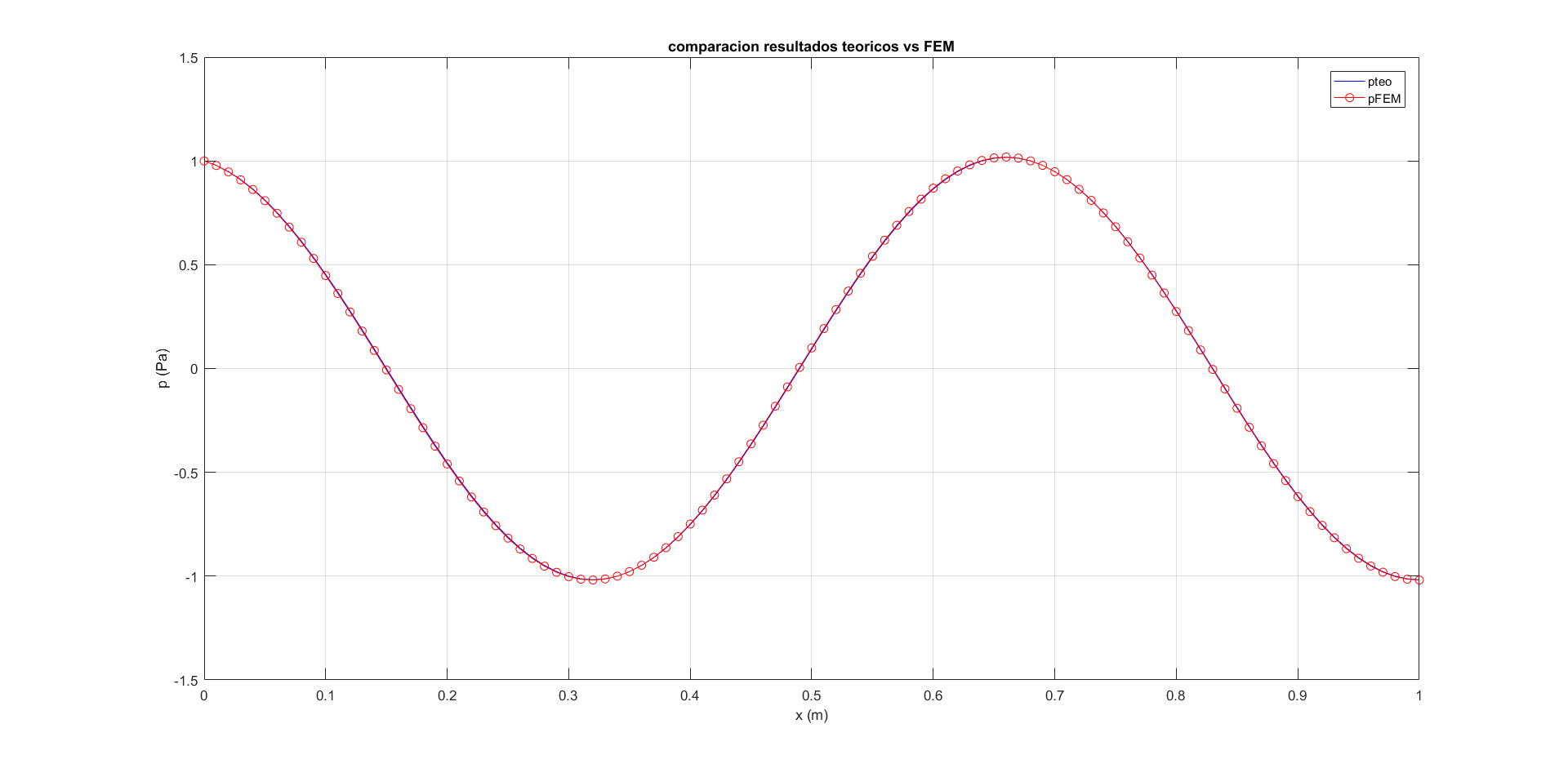 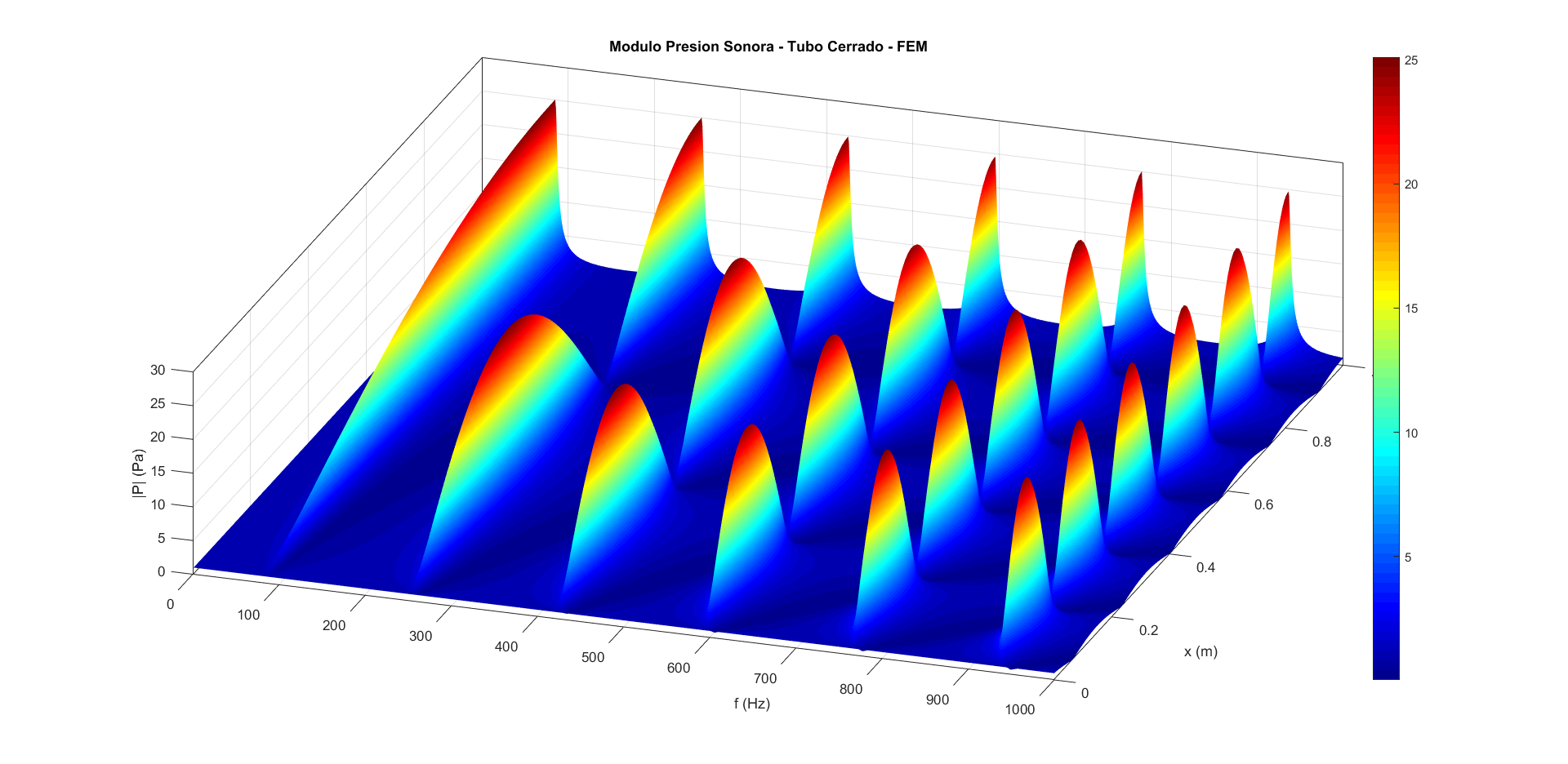 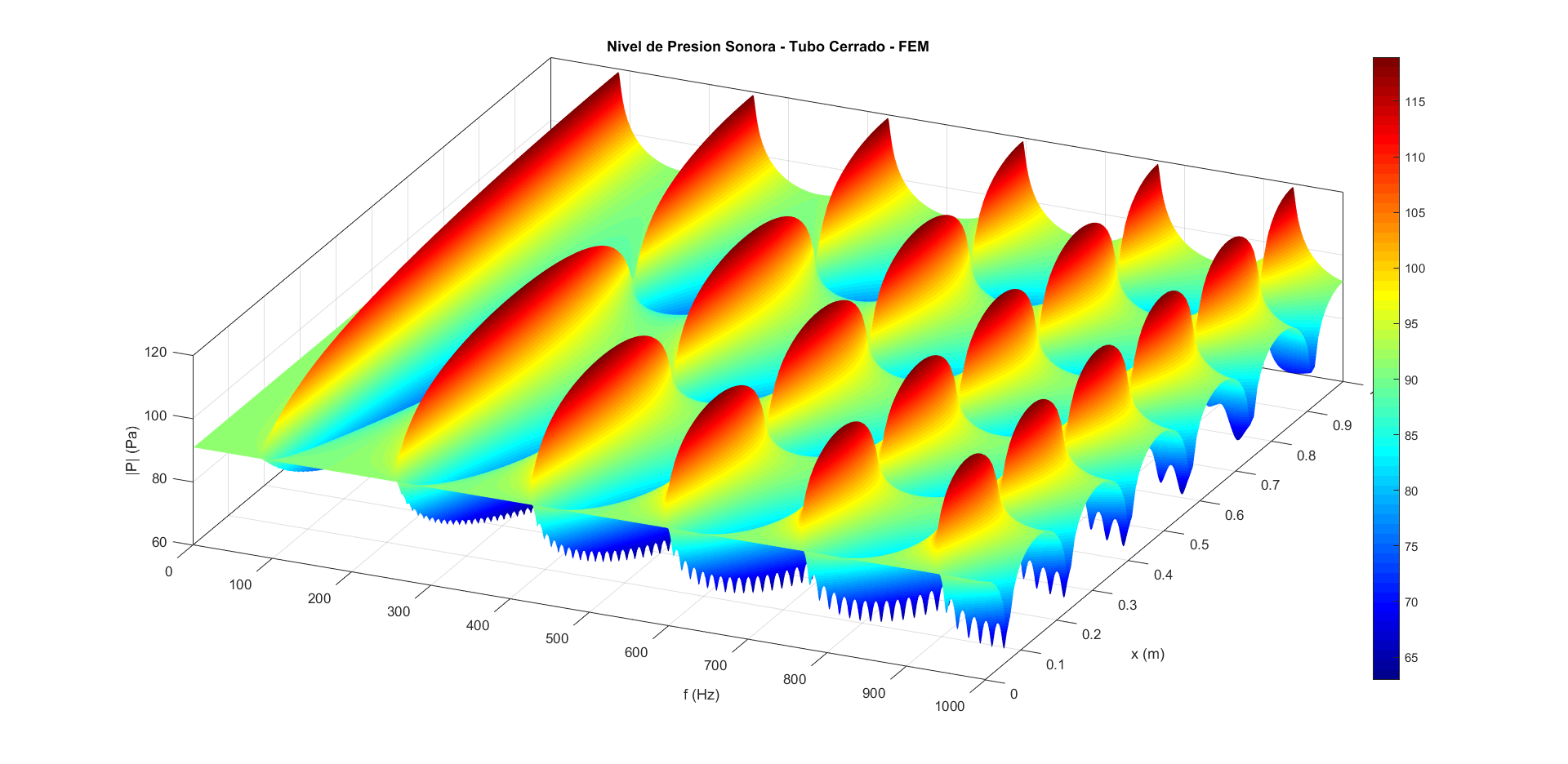 Consideremos el segundo caso%impedancia de terminación baja comparable a un tubo abiertoZ = 100e-1 + j*100e-2;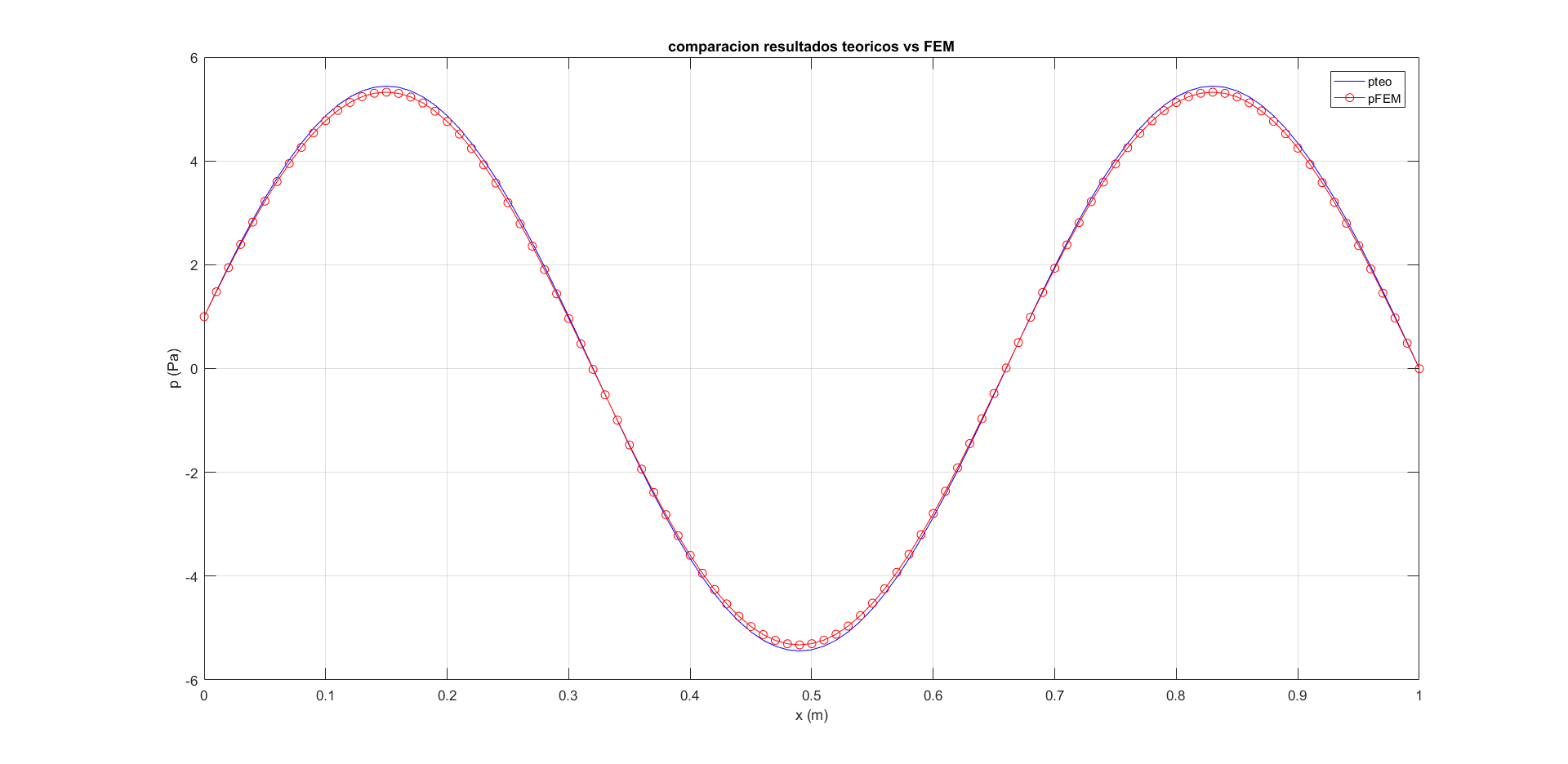 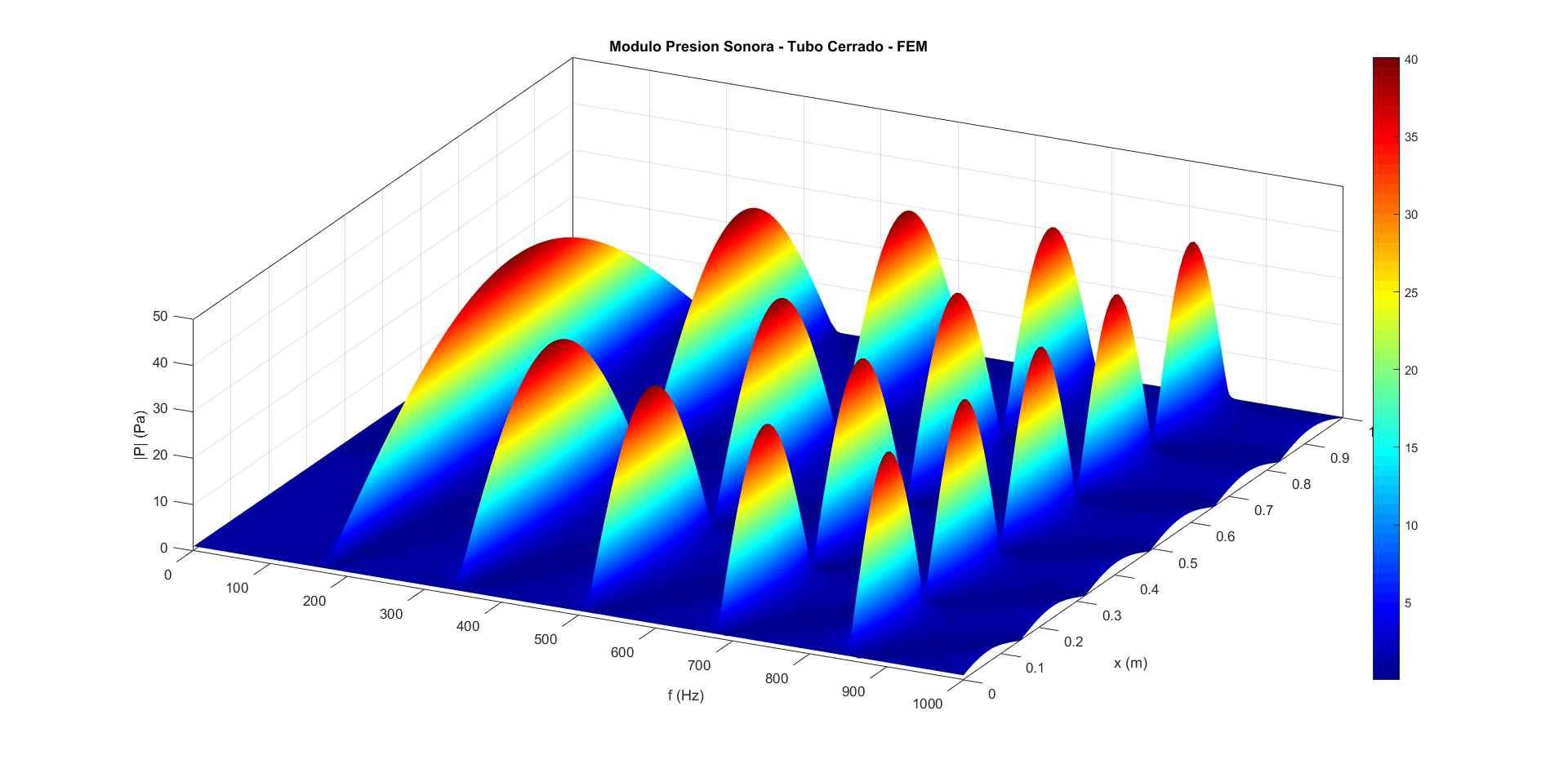 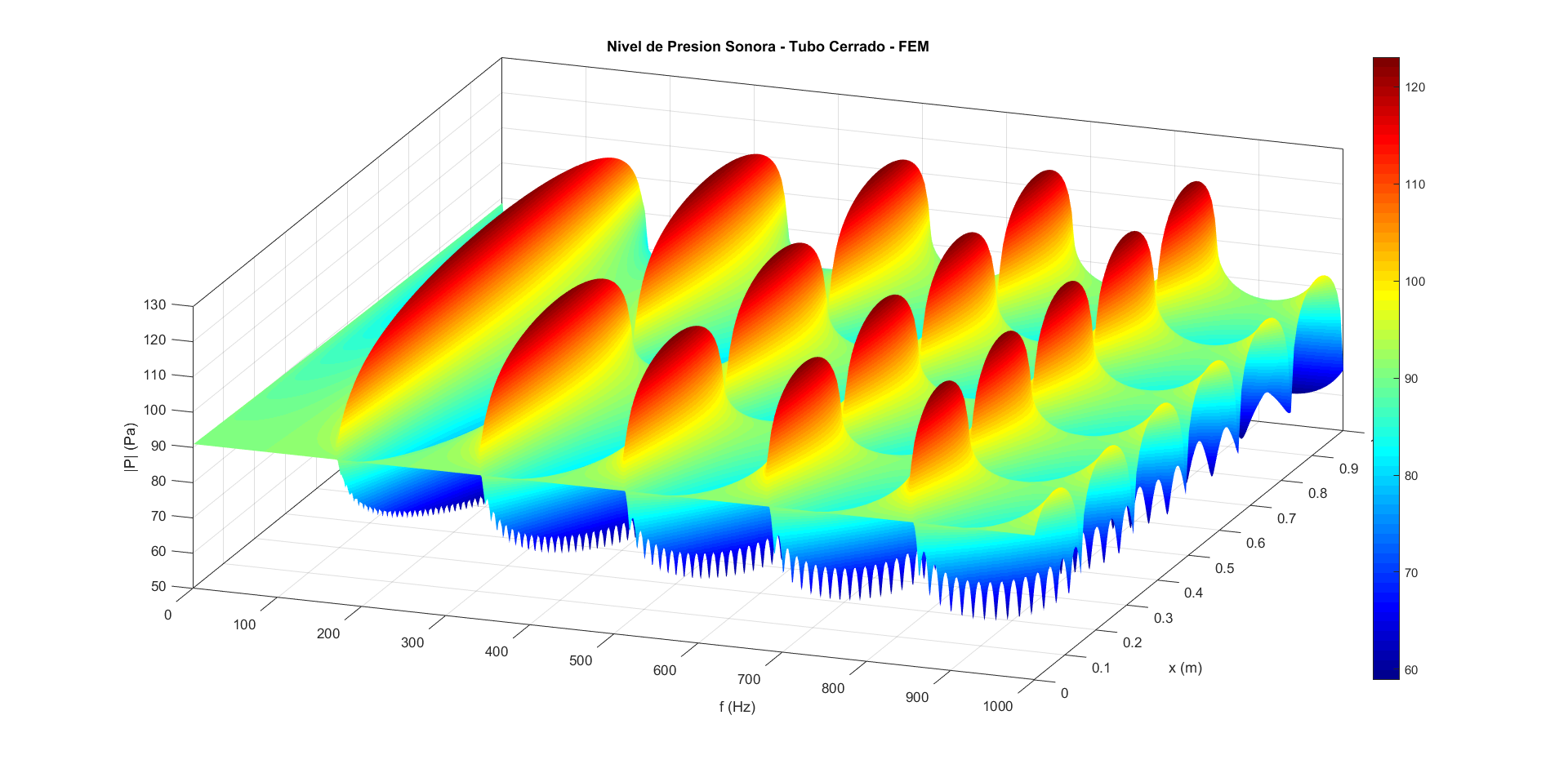 Un tubo abierto debería tener una impedancia de terminación que correspondiese a la impedancia acústica específica de radiación de un pistón circular planoDonde  es la función de Bessel de primera especie de primer orden, por otra parte  es la función de Struve para Frec Teórica [Hz]Frec FEM [Hz]Error [%]000170174,39604442,585908488340374,903648910,26577908510609,233365719,45752268680749,807297810,26577908Frec Teórica [Hz]Frec FEM [Hz]Error [%]02,23E-050170170,69993260,411725061340345,61680611,652001786510529,02027853,729466373680725,09480296,63158866Frec Teórica [Hz]Frec FEM [Hz]Error [%]00,00E+000170170,00699110,004112386340340,05593050,016450151510510,18877710,037015115680680,44750990,065810287f FEM (Hz) – 100 elementosf TEO (Hz)85,000873985255,023595255425,109242425595,299783595765,63721765936,163553935